Сценарий спортивного праздника«Фиксики в стране Светофории» 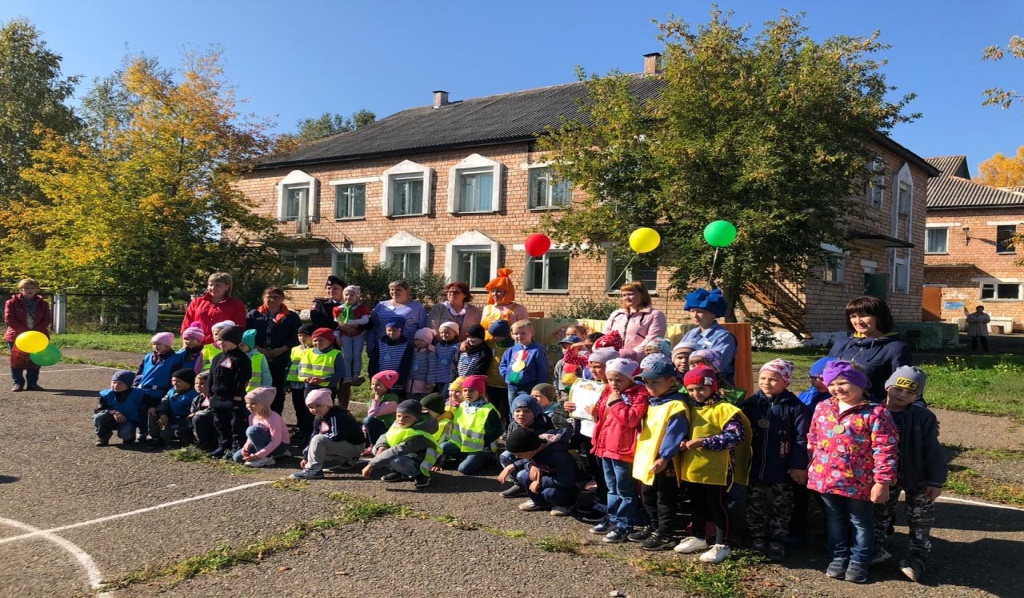 Цель праздника:формирование у детей устойчивых навыков безопасного поведения на дороге.Задачи:-  развивать навыки безопасного поведения на улицах и дорогах, умения  логически мыслить и применять знания ПДД в конкретных дорожных  ситуациях;- формировать умение работать в коллективе, воспитывать чувство дружбы, сплоченности.Оборудование: стойки - ориентиры, светофоры, грузовики, самокаты, разрезные знаки, медицинский набор.Действующие лица: Ведущий, герои из любимого мультфильма «Фиксики» Симка и Нолик. ход праздника.Вед.: Здравствуйте дорогие ребята и уважаемые гости!          Всех сейчас на удивленье мы приглашаем на наше развлеченье по правилам дорожного движенья.Вед.: Все готовы?  (Да)          В добрый час начинаем наше путешествие – рассказ.(Под музыку входит «Симка»)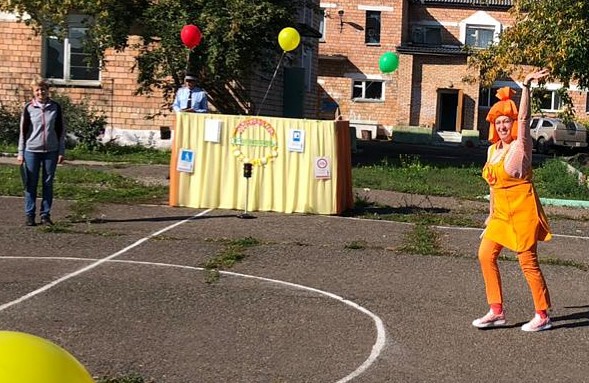 Сим.: Здравствуйте ребята! Вы меня узнали?          (Ответы детей)Сим.: Верно, молодцы! Ох, как я боялась опоздать к вам на встречу,                       ребята. Дело в том, что я прочитала одну очень умную и полезную книжку и хотела бы с вами поделиться её премудростями. 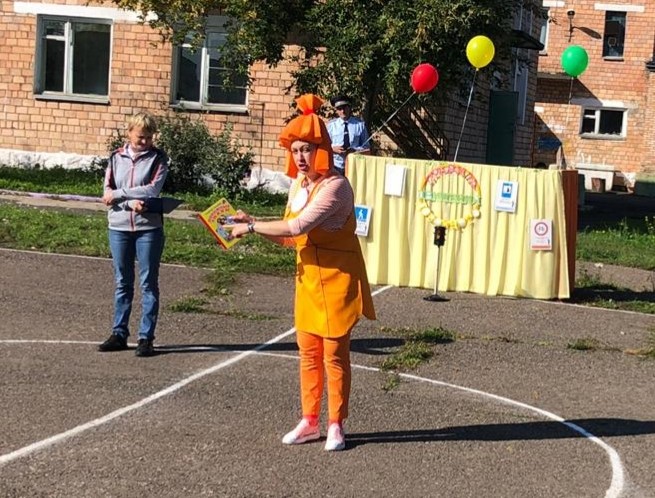 Вед.: Симка поделись ее премудростями.Сим.: «С удовольствием» Сим.: Пропаганду я повсюду веду.            Помогаю малышам тут и там, тут и там. Чтобы знали, как ходить, 	  чтоб всегда здоровым быть.Сим.: Делаем ребятам предостереженье. Выучите срочно правила  дорожного движения. Чтоб не волновались каждый день родители.   Чтоб спокойны были за рулем водители.Вед.: А наши ребята знаю правила дорожного движения.Сим.: Это мы сейчас проверим.Игра «Это я, это я, это все мои друзья»Кто из вас идет вперед только там, где пешеход?
^ Это я, это я, это все мои друзья!Кто бежит вперед так скоро,
Что не видит светофора? (ребята молчат)Знает кто, что красный свет
Означает, хода нет.
^ Это я, это я, это все мои друзья!Кто вблизи проезжей части
Весело гоняет мячик? (ребята молчат)Кто ГИБДД помогает, за порядком наблюдает?
Это я, это я, это все мои друзья!
Сим.: Я вижу, вы хорошо разбираетесь в правилах дорожного движения поэтому мы можем все вместе продолжить путешествие в страну       «Светофорию»(Под музыку на самокате въезжает Нолик)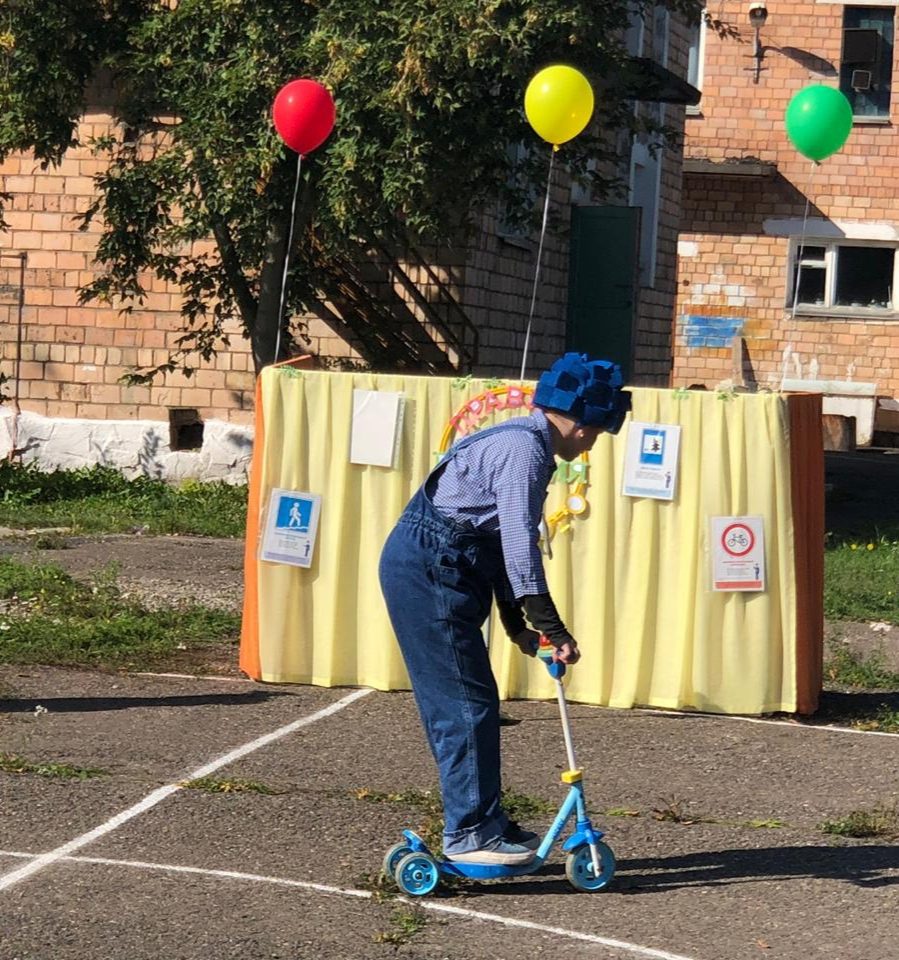 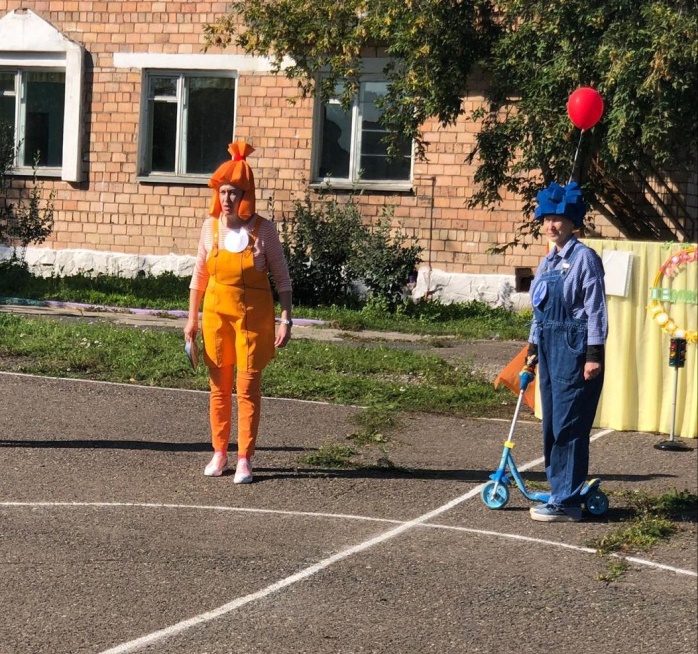 Ноли.: Ух ты, как здорова, вот это да как я гоняю на своем самокате.Ноли.: Привет Симка.Сим.: Привет Нолик.Сим.: А что это у тебя? (показывает на машину, велосипед, самокат)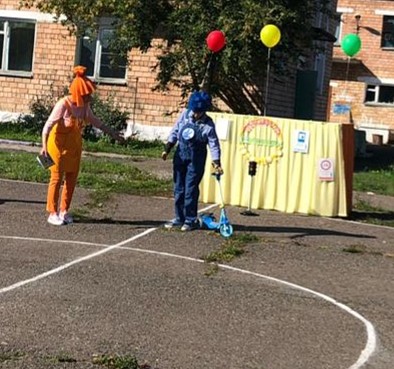 Ноли.:  Приобрёл машину я, Буду ездить в ней друзья! Садитесь быстрей в               машину, поедем кататься!Сим.: А ты прошёл школу светофорных наук? Ведь без неё не обойтись,                это азбука города.Ноли.: Пожимает плечами.Ноли.: Светофоры, светофоры, для чего они нужны, я лечу на самокате, мне и знаки не важны.  (Катается на самокате под музыку и врезается в светофор)Ноли.: (Обращается к детям) А вы та чего все здесь делаете? И не бегаете и                      из рогатки не стреляете.  Вед.: В нашем городе сутра взволнована вся детвора, мы получили          приглашение вспомнить правило дорожного движения.    Сим.: А ты Нолик так торопился что даже задел светофор, ведь без     светофора беда, могут пострадать и пешеходы и водители. Сим.: На улице – не в комнате, о том, ребята, помните!Ноли.: Какой такой светофор, я даже и не знаю кто это такой, для чего он            нужен то вообще.Вед.: А ты Нолик оставайся на нашем празднике и тогда узнаешь как вести себя на дороге.Ноли.: Хорошо.Сим.: Ну что ребята поможем Нолик выучить ПДД. (Да) Тогда нам пора в путь, в страну «Светофорию». А чтобы нам не заблудится, мы приготовили для вас маршрутные карты. 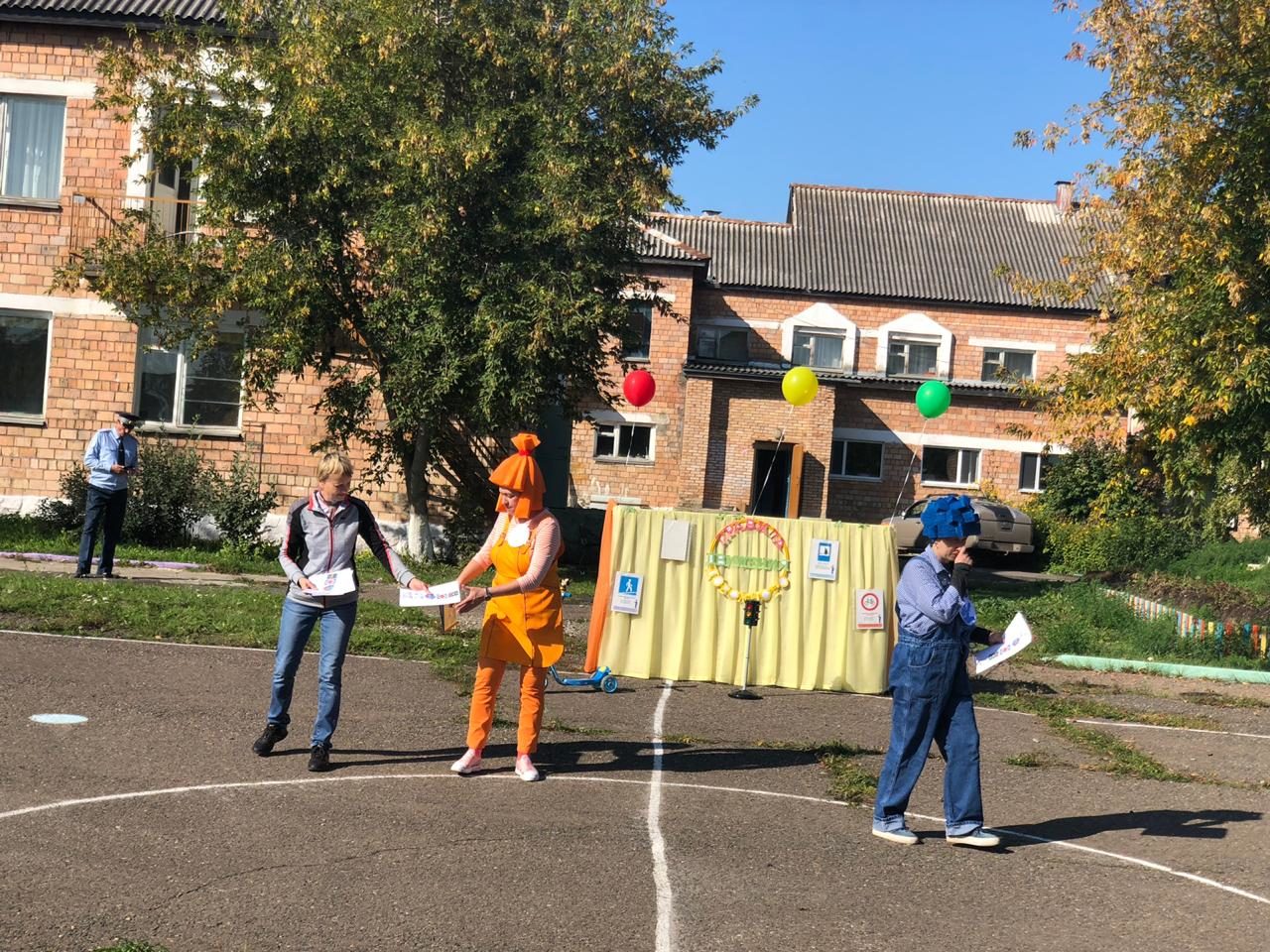 (Дети отправляются по станциям)Собери светофор.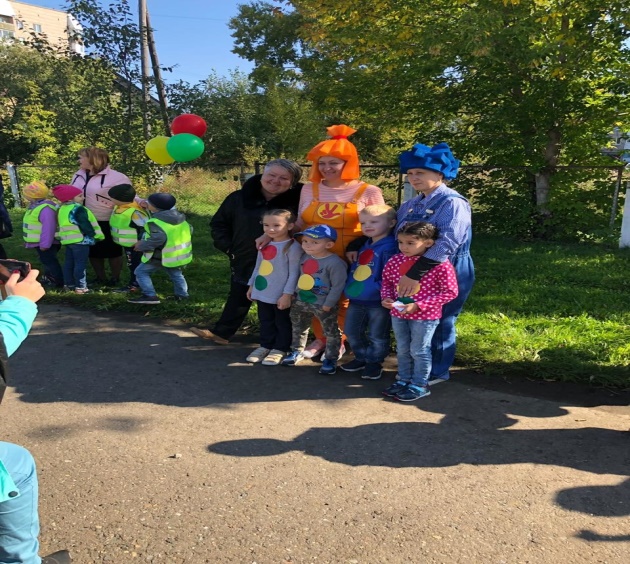 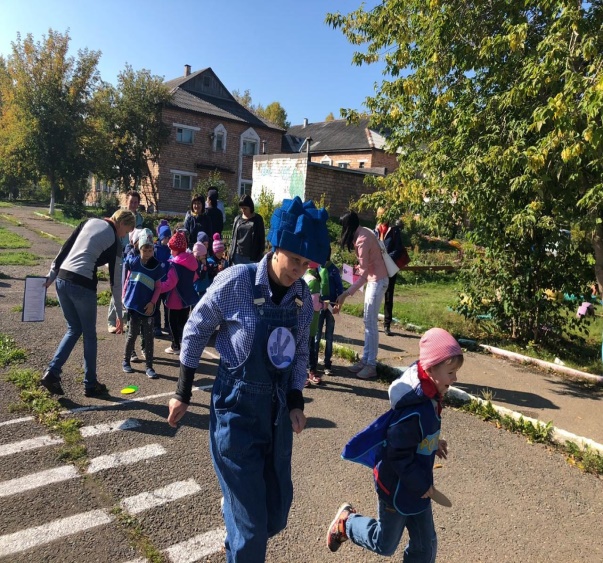 Прокатись на самокате.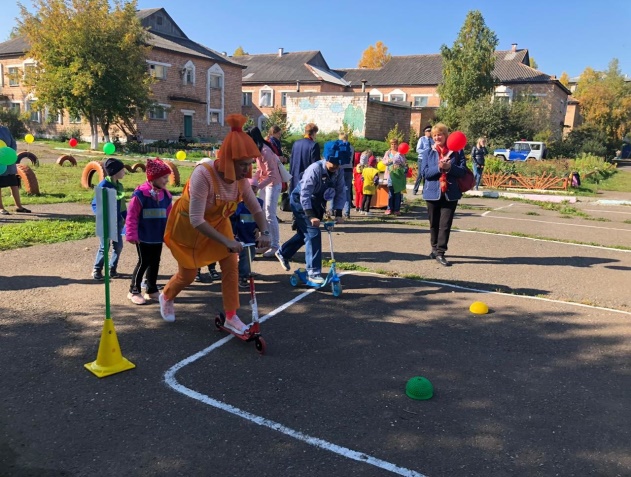 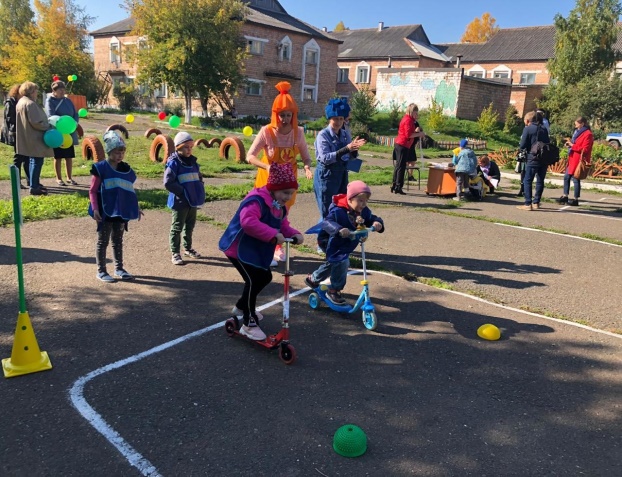 Собери знак.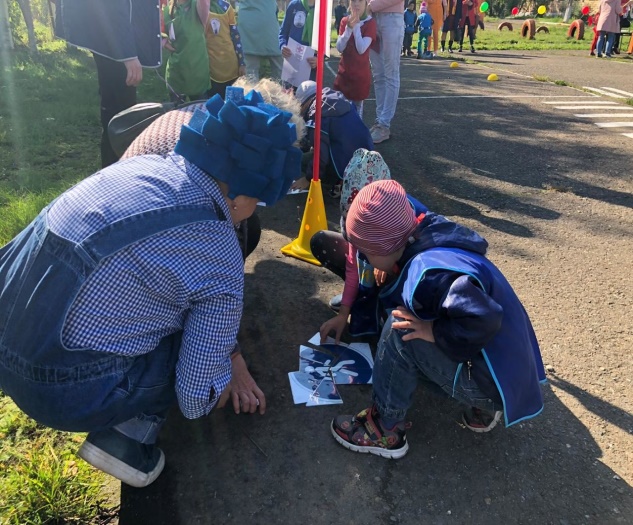 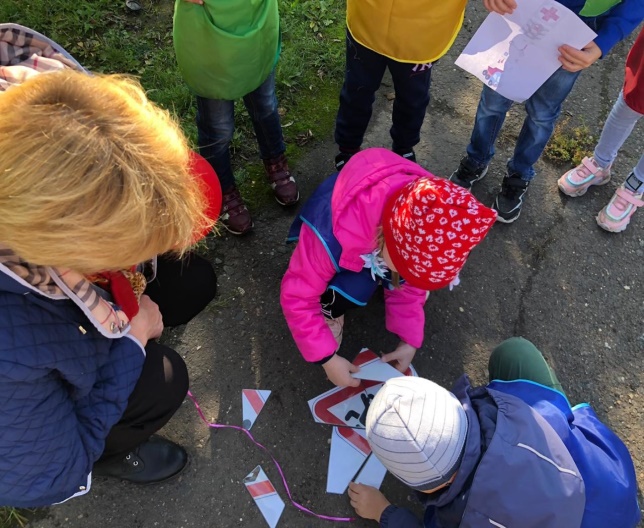 Прокати машину.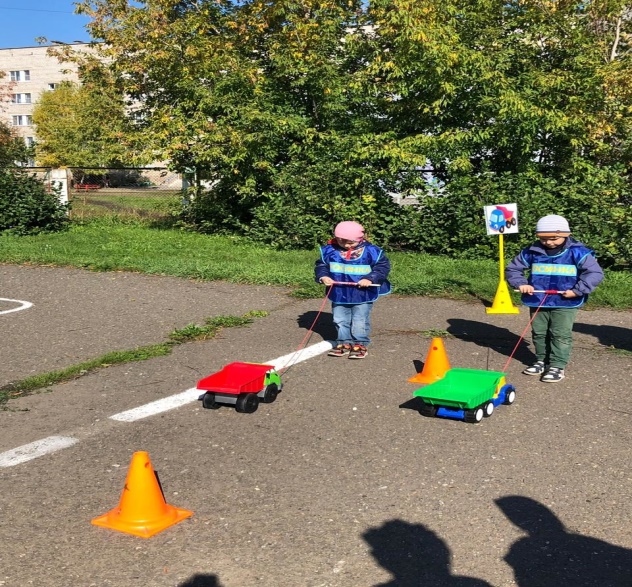 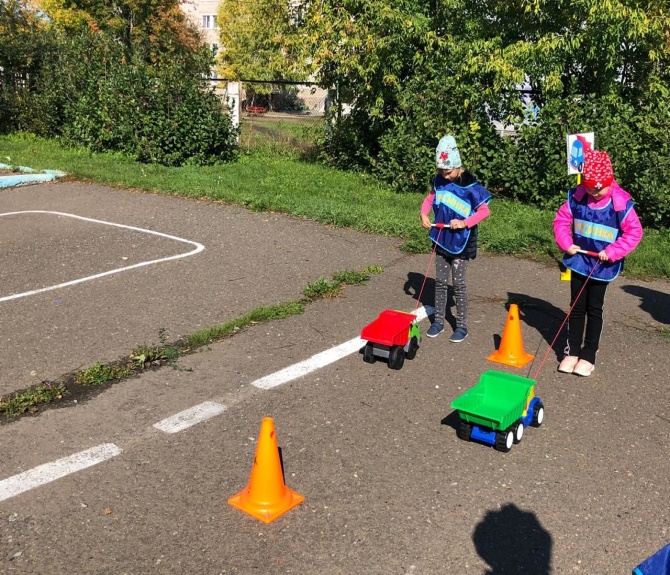 Станция первой помощи.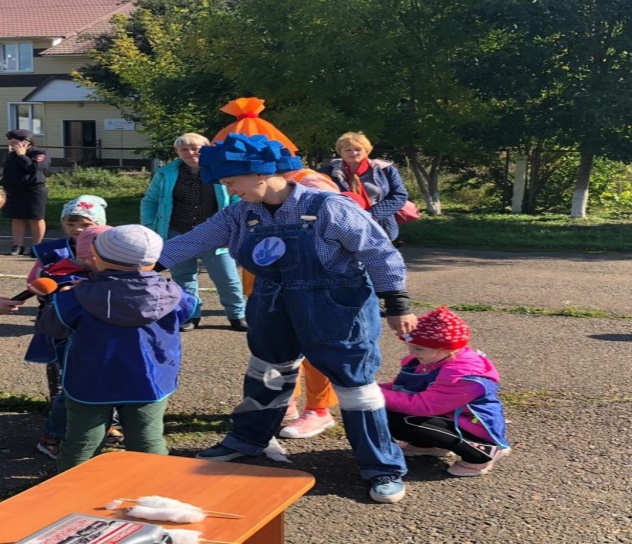 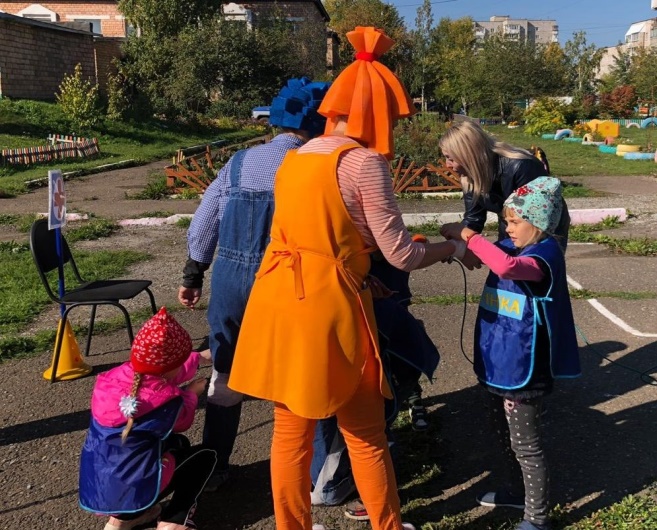 Вед.: Молодцы ребята, молодец Нолик!Ноли.: Ребята, я же совсем забыл, что сломал светофор, когда в него  врезался, что же теперь будет. Друзья, помогите!Сим.: Поможем, ребята?Танец «Кукутики-Светофоры».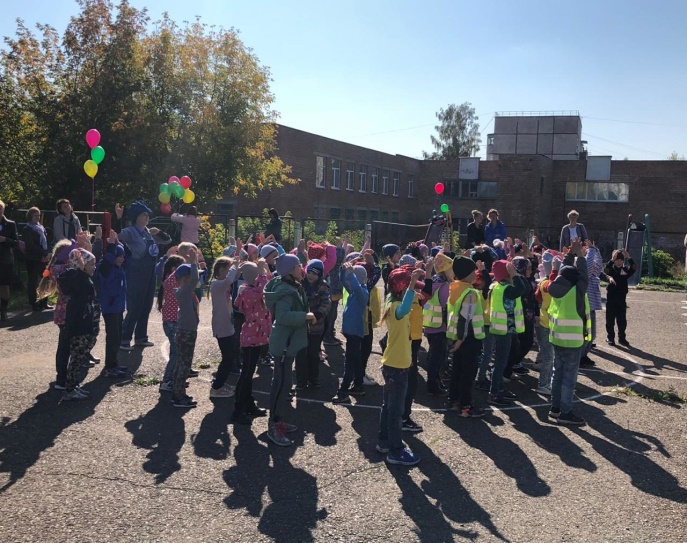 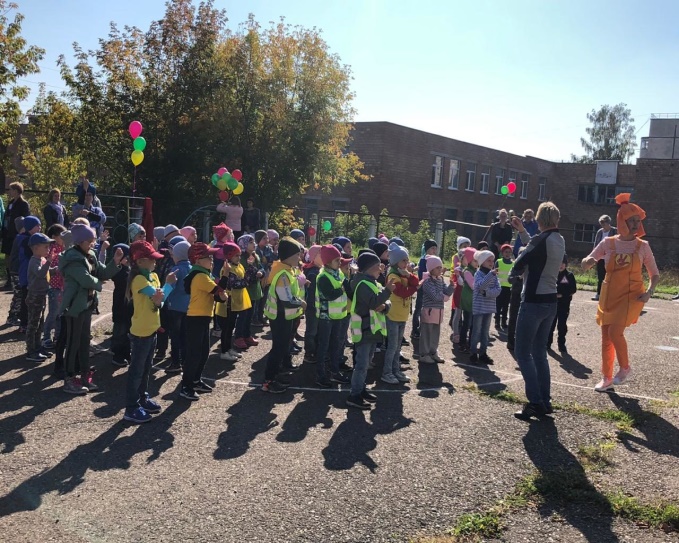 Вед.: Вот и подошла к концу наша встреча, и в заключение хочется сказать:Правил дорожных на свете немало,Все бы их выучить нам не мешало,Но основное из правил движенья —Знать, как таблицу должны умноженья:На улице будьте внимательны, дети!Твердо запомните правила этиНоль.: Чтоб не случилась с вами беда.Вместе: Помните правила эти всегда!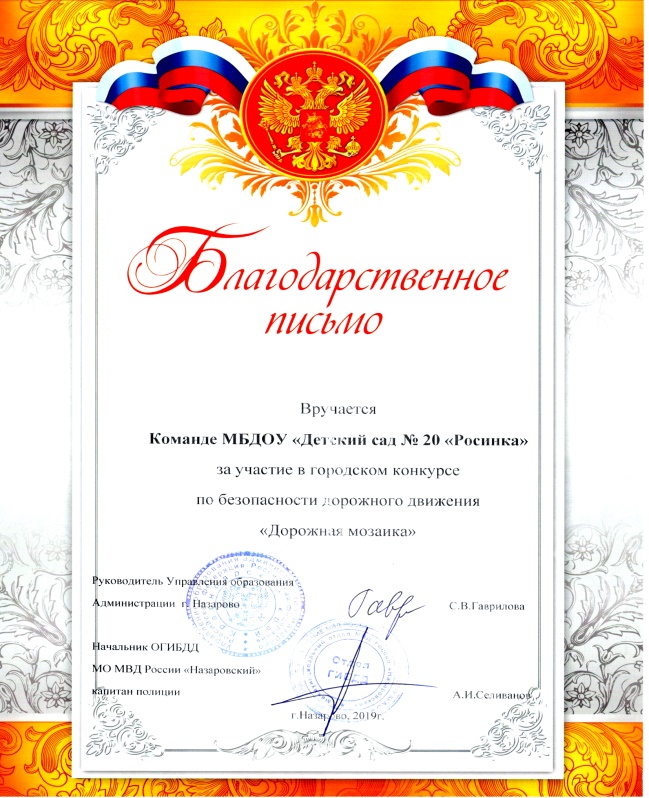 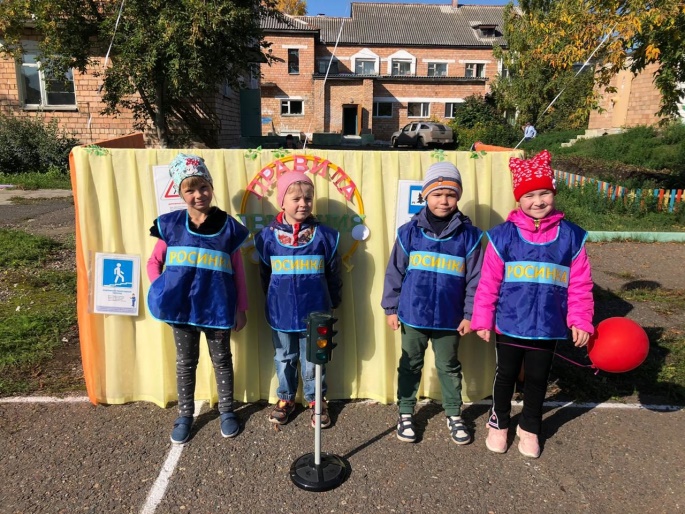 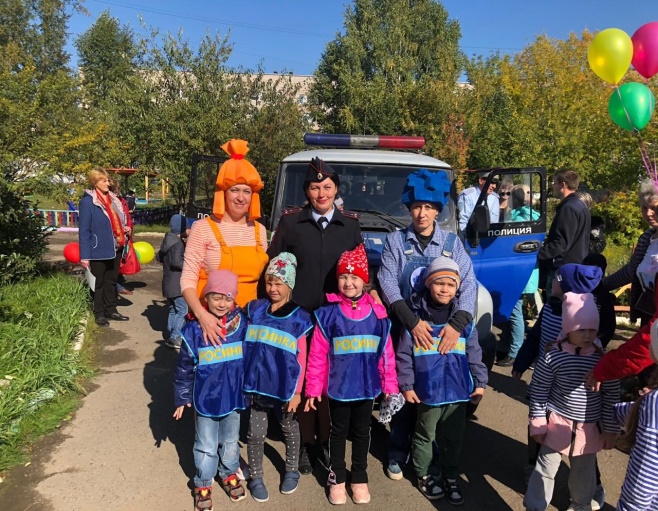 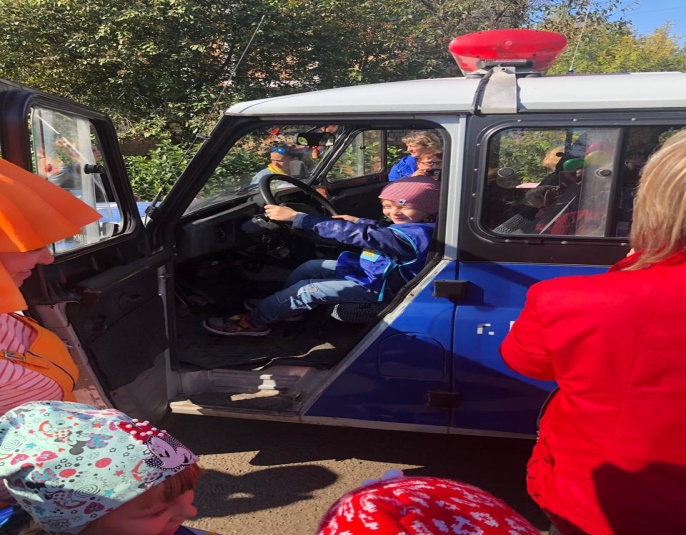 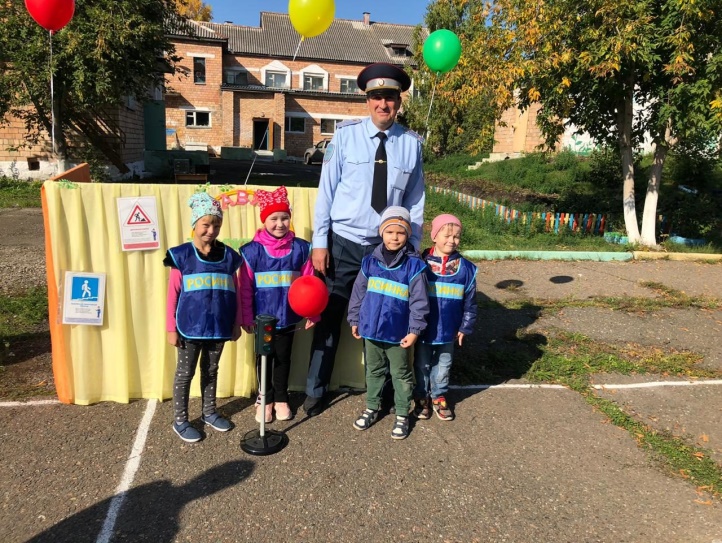 